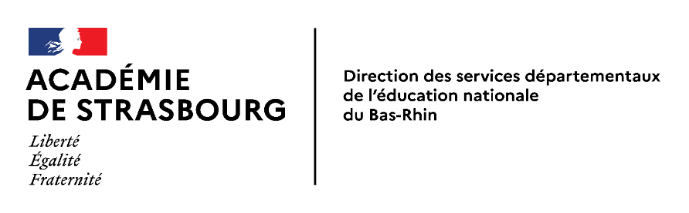 65, avenue de la Forêt-Noire67083 Strasbourg cedextéléphone  03 88 45 92 88pascal.oser@ac-strasbourg.fr			     http://cpd67.site.ac-strasbourg.fr/eps67/AGREMENT DES BENEVOLES PARTICIPANT A L’ENSEIGNEMENTDes sessions d’agréments sont organisées  pour les parents accompagnateurs  et les  intervenants bénévoles.Dates : 	Vendredi 16 septembre 2022		Vendredi 18 novembre 2022		Vendredi 9 décembre 2022		Vendredi 3 mars 2023Lieu : Patinoire Iceberg  (Cronenbourg)	Horaires :12h15	 : 		accueil – distribution des patins – fiche d’émargement12h30 – 13h :	informations sur les dispositions départementales concernant la mise en œuvre de l’activité patinage sur glace à l’école13h - 13h30 : 		sur la piste - tests d’aisance sur la glace 13h30 : 		fin de la sessionCONTENUThéorie : Domaine réglementaire : règles relatives à la répartition des rôles, règles de la vie collective, règles de sécurité Domaine des contenus d’enseignement et d’animationDomaine de l’intervention pédagogiqueDomaine de l’utilisation du matériel Pratique :Tests d’aisance sur les patins Patiner en avant sur 20 mEffectuer un demi-tour (virage)Ramasser un objet après 5 m Revenir au point de départ en plaçant en arrêt net après une glissade de 10 m.Les parents ou accompagnateurs peuvent venir à l’une de ces quatre dates, quelle que soit la période patinage que l’enseignant(e) a obtenu ; il est impératif qu’ils arrivent à 12h15.Toute demande d’agréments en dehors des dates de ces sessions restera exceptionnelle et sera traitée au cas par cas par le conseiller pédagogique de la circonscription.Les parents ou accompagnateurs viendront à la session d’agrément avec le formulaire Agrément EPS1 pré- rempli : renseignement sur l’intervenant, avis de l’enseignant et du directeur de l’école concernée.